RECIKLIRANJE STAROG PAPIRAUčenici šestih razreda su na satovima Matematike, u sklopu Erasmus+ projekta, učili kako reciklirati stari papir kod kuće. Na taj način se kod učenika podigla svijest o očuvanju okoliša te su stari papir koji bi inače bacili pretvorili u korisne i kreativne predmete. Iz recikliranog papira nastale su Božićne čestitke koje su učenici po vlastitoj želji ukrašavali. Iz novinskog papira nastane reciklirani papir koji je sivkaste boje, a od papira iz neiskorištenih stranica bilježnica (koji bi se inače bacio) nastaje bjelji reciklirani papir. U papir možemo po želji ubaciti boju, miris ili šljokice kako bismo ga dodatno ukrasili.Iz slične smjese, u koju dodajemo malo brašna da bude gušća, možemo izraditi i razne figurice. Takvom smjesom izrađen je adventski aranžman i posudica sa slike.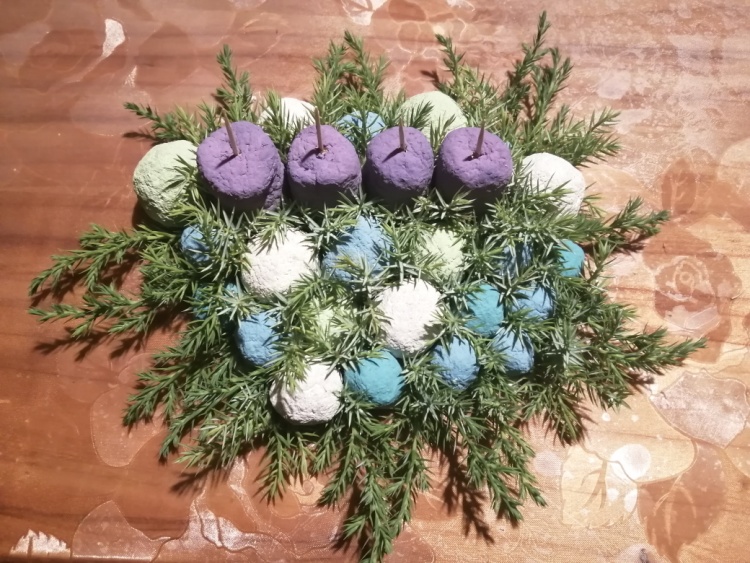 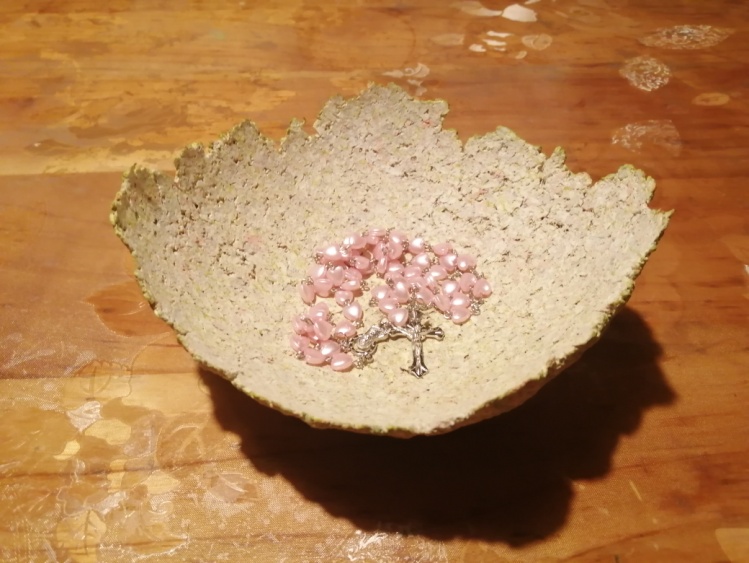 Učenici su kroz sljedeće korake izrađivali reciklirani papir: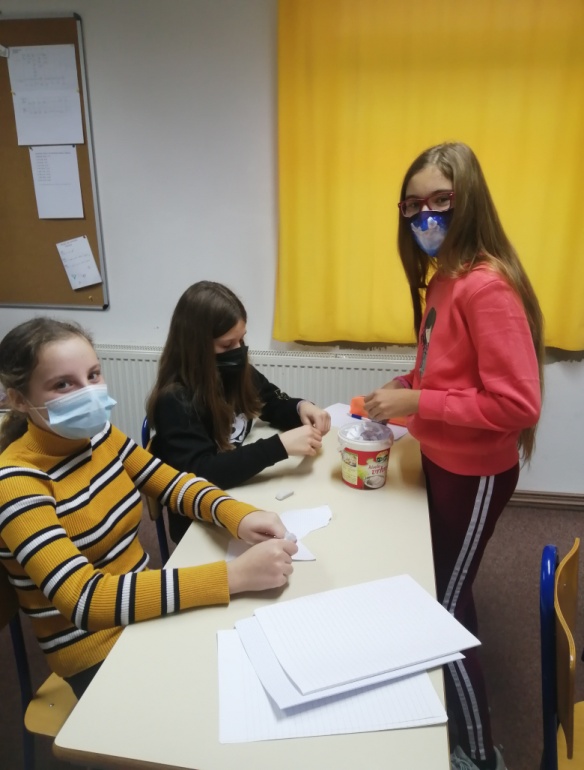 Stari papir su istrgali na male komadiće u posudu.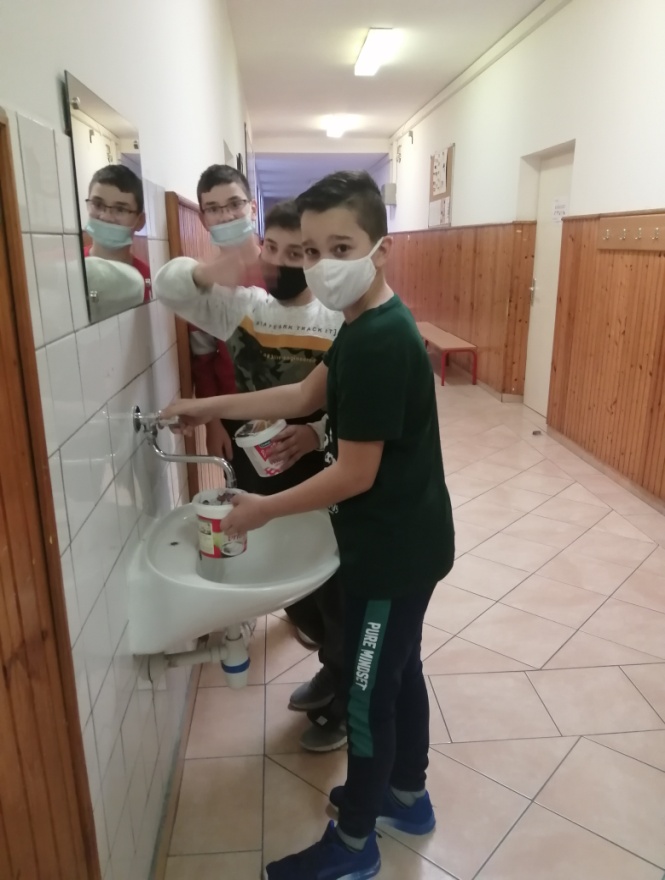 U posudu su nalili vodu. Istrgani papir je odstajao nekoliko sati u vodi. 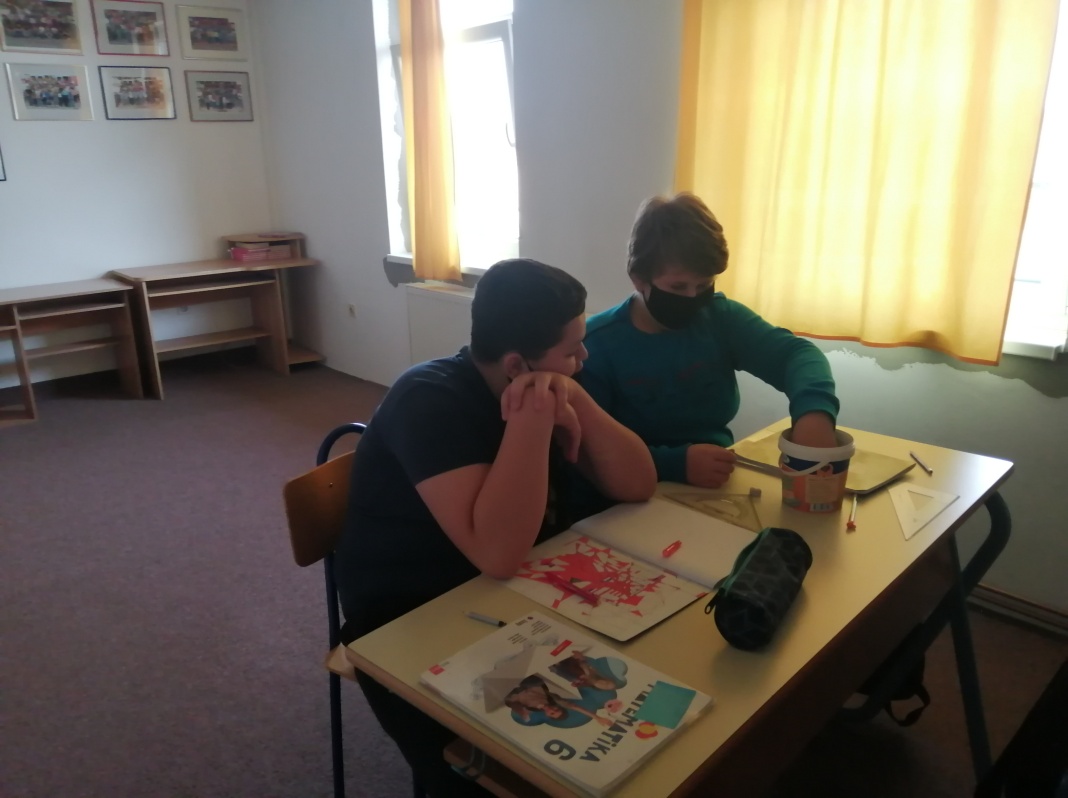 Kada se papir dobro namočio rukama su ga izmrvili u sitnu smjesu nalik dječjoj kašici.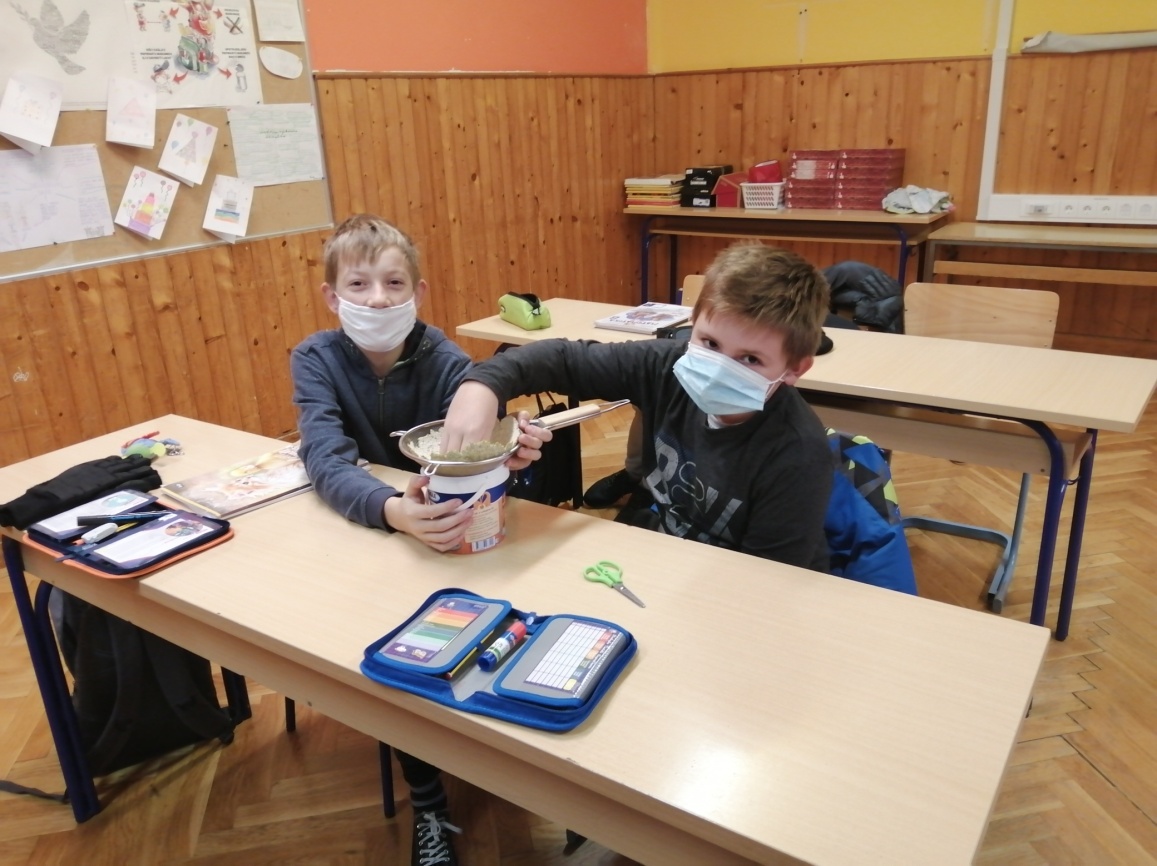 Smjesu su procijedili kroz sito kako bi iscurio višak vode.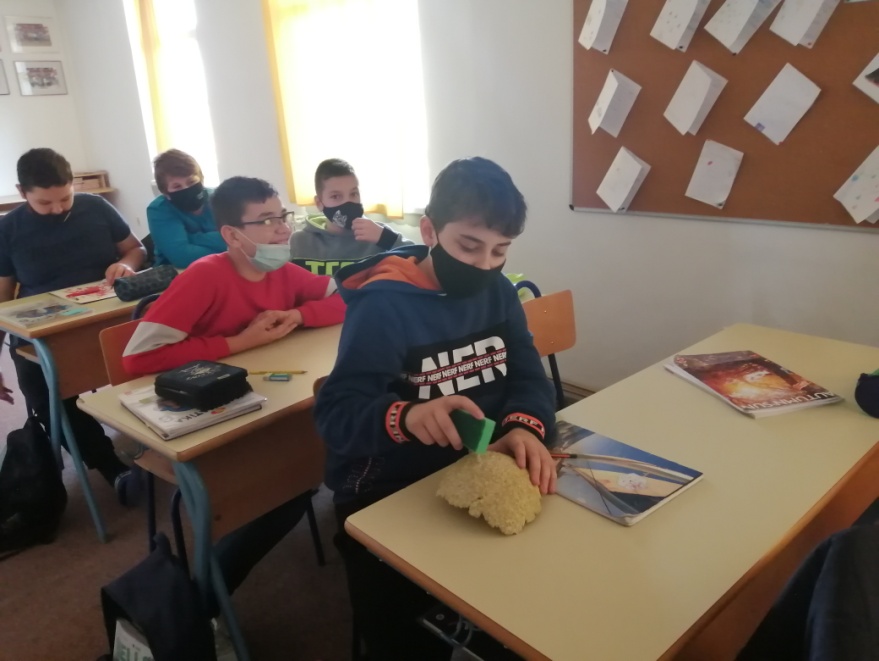 Zatim su smjesu istresli na dio stare krpe i spužvicom za pranje posuđa pokupili višak vode.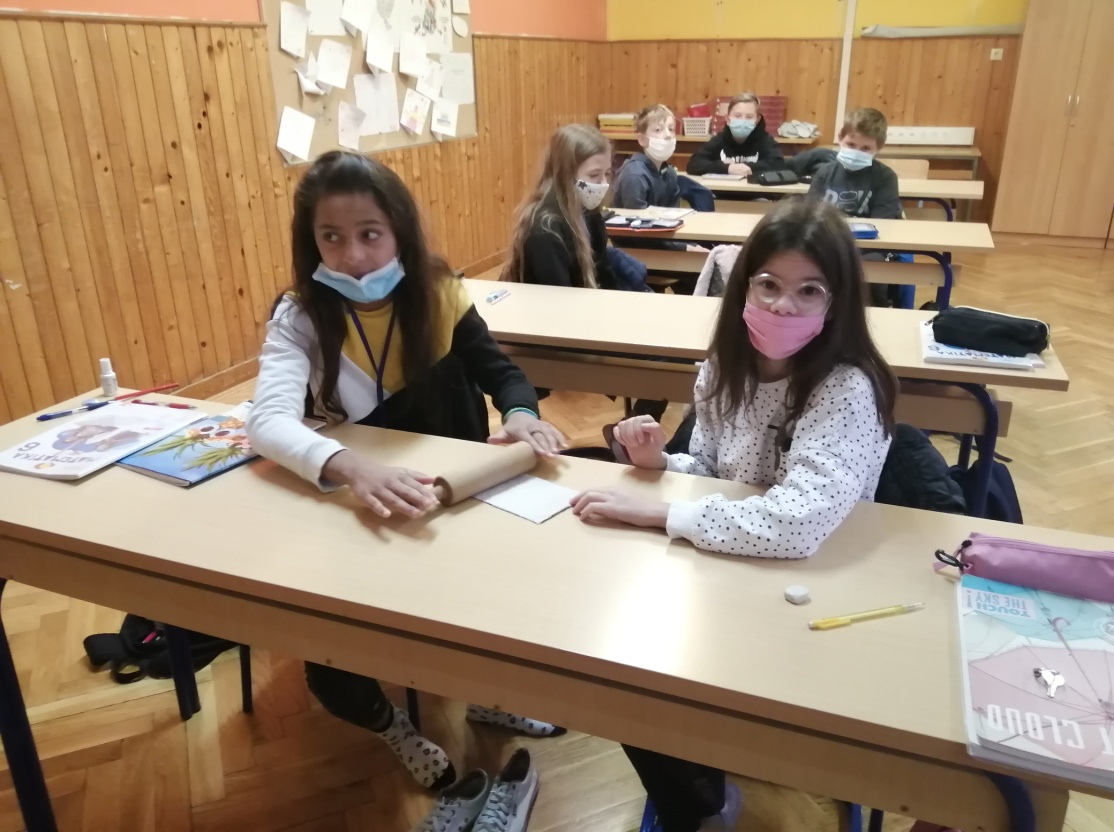 Drugim dijelom krpe pokrili su smjesu te valjkom za tijesto tanko izvaljali.Novipapir se nekoliko dana sušio na zraku.Dobivene podloge zatim su ukrašene. Ovako izgledaju nastali radovi: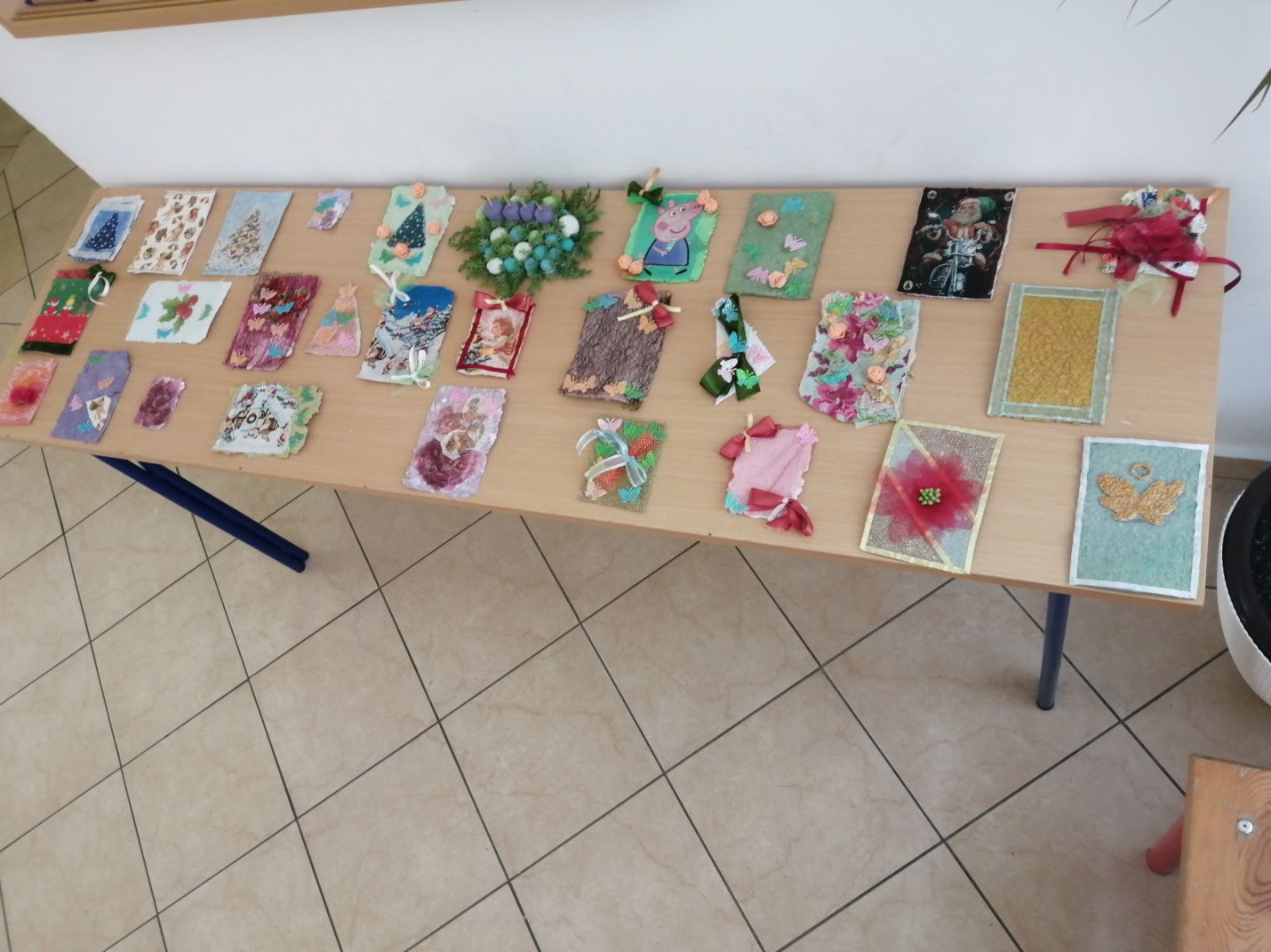 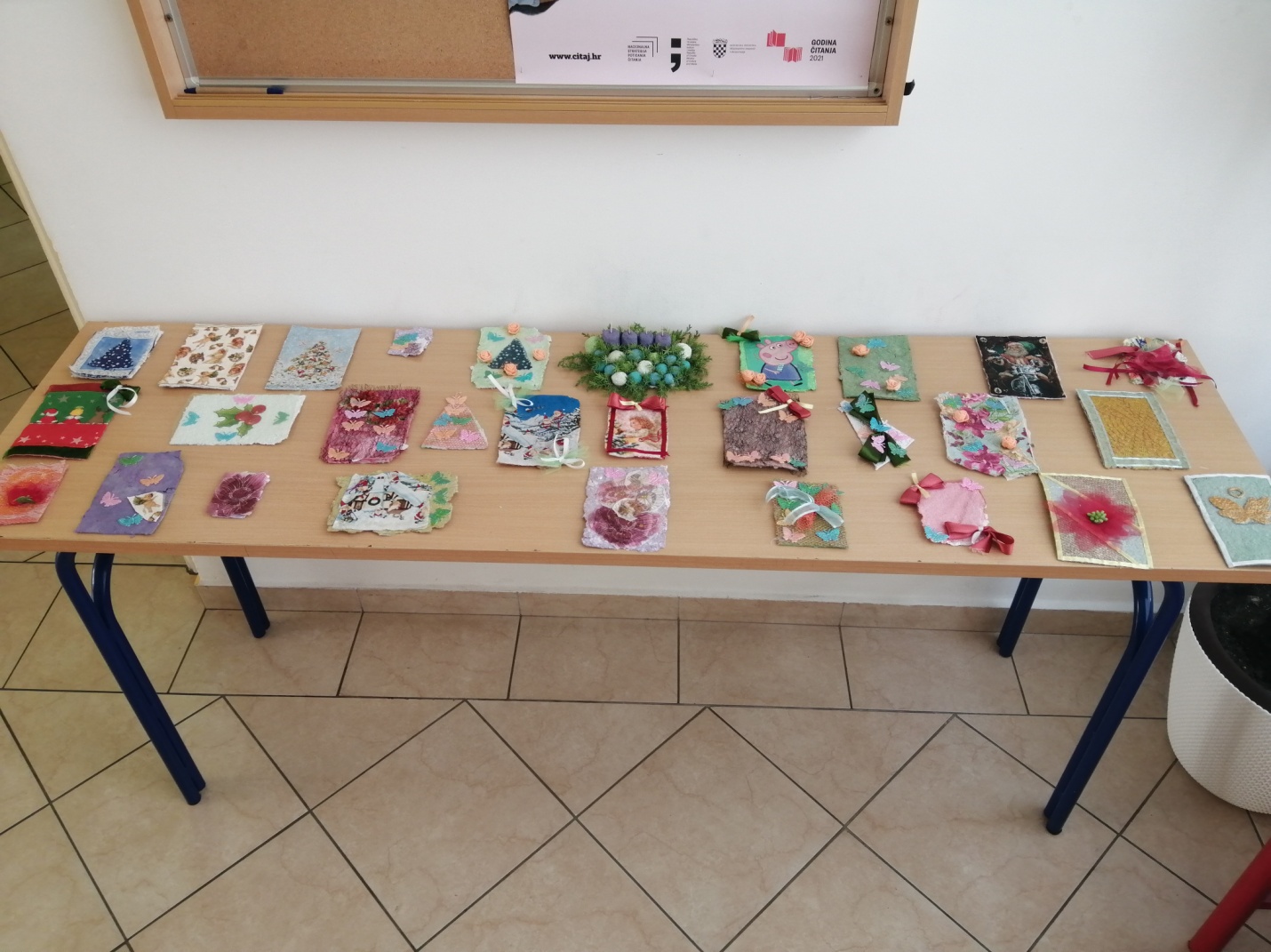 Manuela Tržić i učenici 6.a i 6.b razredaLektor: Ivana Biluš